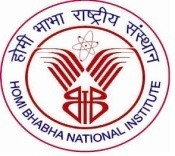 Homi Bhabha National InstituteApplication Seeking 2nd Extension for M.Tech. Project Work(Second Academic Extension for Six Months Only)Name of the Student               		:OCES batch and Name of Training School	:Name of Constituent Institution (CI)		:Division					:Enrolment No. and Date of Enrolment	:Name of Guide, Division, Unit		:Title of M.Tech. Project			:Progress till Date (10 lines max)		:Reasons for Seeking First Extension	:				(5 lines Max)Likely date of completion of project :Signature of the studentSignature of Head of DivisionRecommendations1 :a.  Recommendations of Technology Advisor :b.  Recommendations of Guide :	c. Chairman, M.Tech. Monitoring Committee : Dean-Academic, CIToDean, HBNI1Student needs to pay the extension fees if the required extension is recommended favorablyNote : Enrolment will be terminated if extension is not sought 15 days before expiry date of existing tenure of project